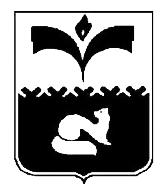 ДУМА ГОРОДА ПОКАЧИХанты-Мансийский автономный округ - ЮграРЕШЕНИЕ       от  20.12.2013 			                                               № 146Об инициативе Думы города Нягани «Об обращении в Думу Ханты - Мансийскогоавтономного округа-Югры с законодательнойинициативой о принятии Закона Ханты-Мансийского автономного округа-Югры «О внесении изменений в Закон Ханты-Мансийского автономного округа-Югры от 06 июля 2005 года №57-оз «О регулировании отдельных жилищных отношений в Ханты-Мансийском автономном округе-Югре»Рассмотрев обращение Думы города Нягани в Думу Ханты – Мансийского автономного округа - Югры с законодательной инициативой о принятии Закона Ханты - Мансийского автономного округа - Югры «О внесении изменений в Закон Ханты - Мансийского автономного округа - Югры от 06 июля 2005 года №57-оз «О регулировании отдельных жилищных отношений в Ханты-Мансийском автономном округе - Югре», в соответствии с частью 5 статьи 23 Регламента Думы города Покачи, Дума городаРЕШИЛА:1. Поддержать обращение Думы города Нягани в Думу Ханты - Мансийского автономного округа - Югры с законодательной инициативой о принятии Закона Ханты-Мансийского автономного округа - Югры «О внесении изменений в Закон Ханты - Мансийского автономного округа - Югры от 06 июля 2005 года №57-оз «О регулировании отдельных жилищных отношений в Ханты-Мансийском автономном округе - Югре». 2. Направить в Думу города Нягани письмо, содержащее отношение Думы города Покачи к предложениям Думы города Нягани (приложение).3. Контроль за выполнением  настоящего  решения возложить на председателя Думы Н. В. Борисову.Председатель Думы города  Покачи                                                                Н. В. Борисова                                                                     Приложение                                                                                  к решению Думы города Покачи                                                                               от 20.12.2013  №146Главе города Нягани,исполняющему полномочияпредседателя Думы города Нягани,В. А. Нефедьеву Уважаемый Владимир Александрович!Думой города Покачи было рассмотрено обращение Думы города Нягани в Думу Ханты-Мансийского автономного округа-Югры с законодательной инициативой о принятии Закона Ханты-Мансийского автономного округа-Югры «О внесении изменений в Закон Ханты-Мансийского автономного округа-Югры от 06 июля 2005 года № 57-ОЗ «О регулировании отдельных жилищных отношений в ХМАО-Югре». Дума города Покачи поддерживает данное обращение в той части, в которой оно предоставляет право семьям и одиноко проживающим гражданам в жилых помещениях муниципального жилого фонда по договору социального найма и не состоящим на учете в органах местного самоуправления, как нуждающиеся в предоставлении жилья по договору социального найма, при выселении их из занимаемого ними жилого помещения по договору социального найма, претендовать на приобретение из муниципального жилого фонда помещения большего по площади, чем ранее занимаемое ними по договору социального найма. Проблема, описанная в проекте закона, который предполагается внести в Думу Ханты-Мансийского автономного округа – Югры, характерна и для города Покачи. Однако, следует принять во внимание следующее:Продажа жилья, находящегося в муниципальной собственности, запрещена статьей 217 Гражданского кодекса Российской Федерации и Законом Российской Федерации от 04.07.1991 «О приватизации жилищного фонда в Российской Федерации». По этой причине договоры купли – продажи жилья, находящегося в собственности муниципальных образований, будут ничтожны. Кроме того, порядок выселения из жилых помещений, предоставляемых по договорам социального найма, и предоставление жилья в связи с выселением предусмотрены статьями 86 и 89 Жилищного кодекса и не предполагают другого способа обеспечения жилыми помещениями, кроме предоставления другого жилья по договору социального найма вместо помещения, которое подлежит сносу в связи с решением органов местного самоуправления.    Исходя из вышеизложенного, предлагаемая Вами схема требует внесения изменений не в законодательство ХМАО-Югры, а в Жилищный кодекс Российской Федерации и закон Российской Федерации от 04.07.1991 «О приватизации жилищного фонда в Российской Федерации».2.  Предлагаем также внести определенные ограничения по площади, которую возможно приобрести в соответствии с предлагаемым Думой города Нягани порядком обеспечения жильем граждан, выселяемых из жилых помещений, непригодных для проживания, в связи со сносом таких жилых помещений.